Справкапо итогам рейтингования участия педагогов и обучающихся в конкурсах школьного, муниципального, регионального, всероссийского уровней за период с 01.01.2021 по 31.05.2022г.заместителя директора Карпенко Е.Н. от 02.06.2022Цель проверки: анализ результативности участия обучающихся и педагогов в конкурсных мероприятияхПроверялись вопросы:анализ участия обучающихся и педагогов в конкурсных мероприятияхСроки : 01.01.2021-31.05.2022 г.СВЕДЕНИЯ о педагогических работниках,ставших победителями и призёрами Всероссийских конкурсовпо итогам  с 01.01. 2021  года по 31.05.2022 года и 	СВЕДЕНИЯ об учащихся,ставшими победителями и призёрами Всероссийских конкурсовпо итогам с 01.01. 2021  года по 31.05.2022 годаСВЕДЕНИЯ о педагогических работниках,ставших победителями и призёрами региональных конкурсовпо итогам  с 01.01. 2021  года по 31.05.2022 годаСВЕДЕНИЯ о педагогических работниках,ставших победителями и призёрами муниципальных конкурсовпо итогам  с 01.01. 2021  года по 31.05.2022 годаСВЕДЕНИЯ об обучающихся,ставших победителями и призёрами региональных конкурсовпо итогам  с 01.01. 2021  года по 31.05.2022 годаСВЕДЕНИЯ об обучающихся,ставших победителями и призёрами муниципальных конкурсовпо итогам  с 01.01. 2021  года по 31.05.2022 года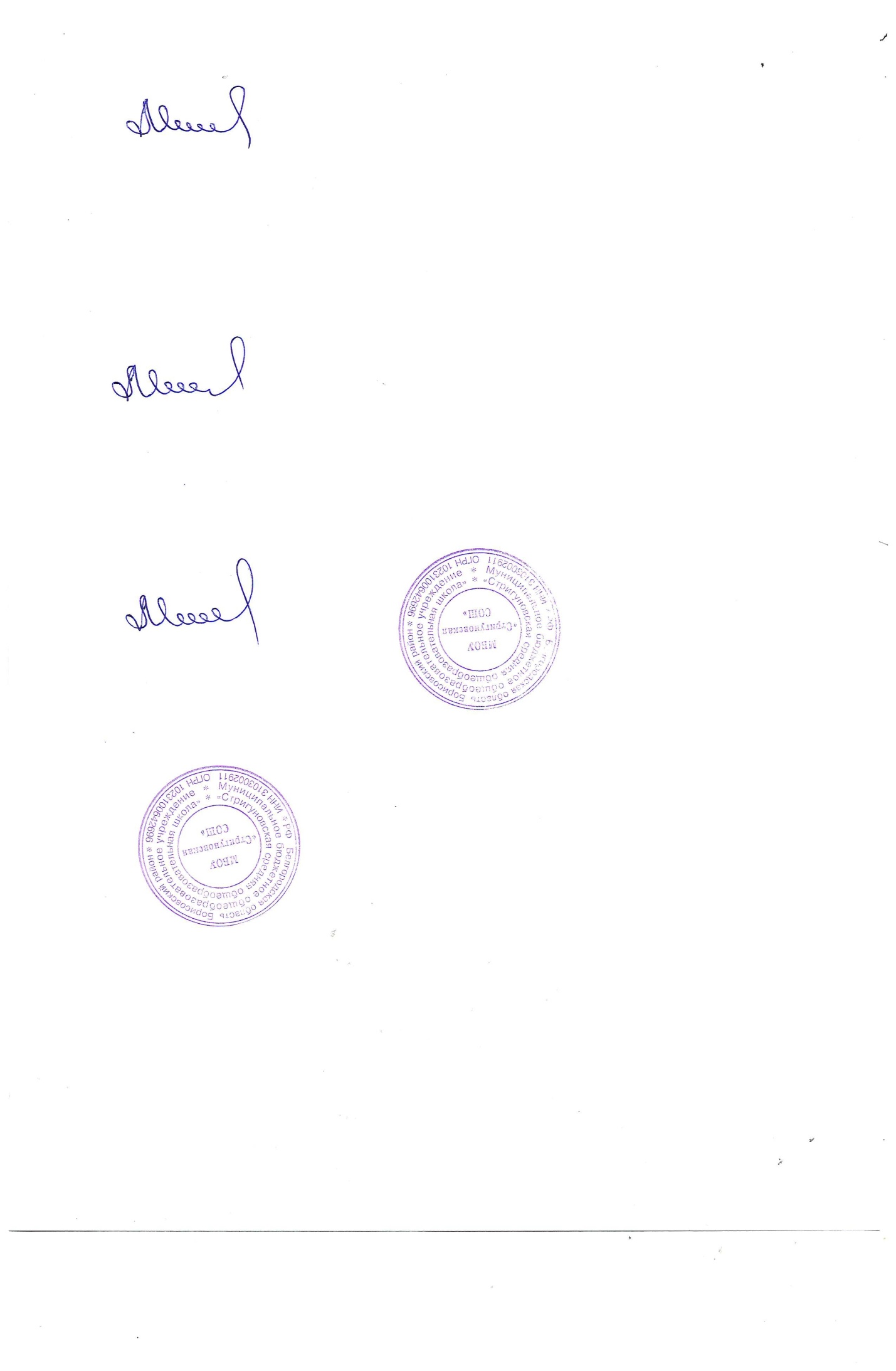 Справку подготовила Карпенко Е.Н., заместитель директора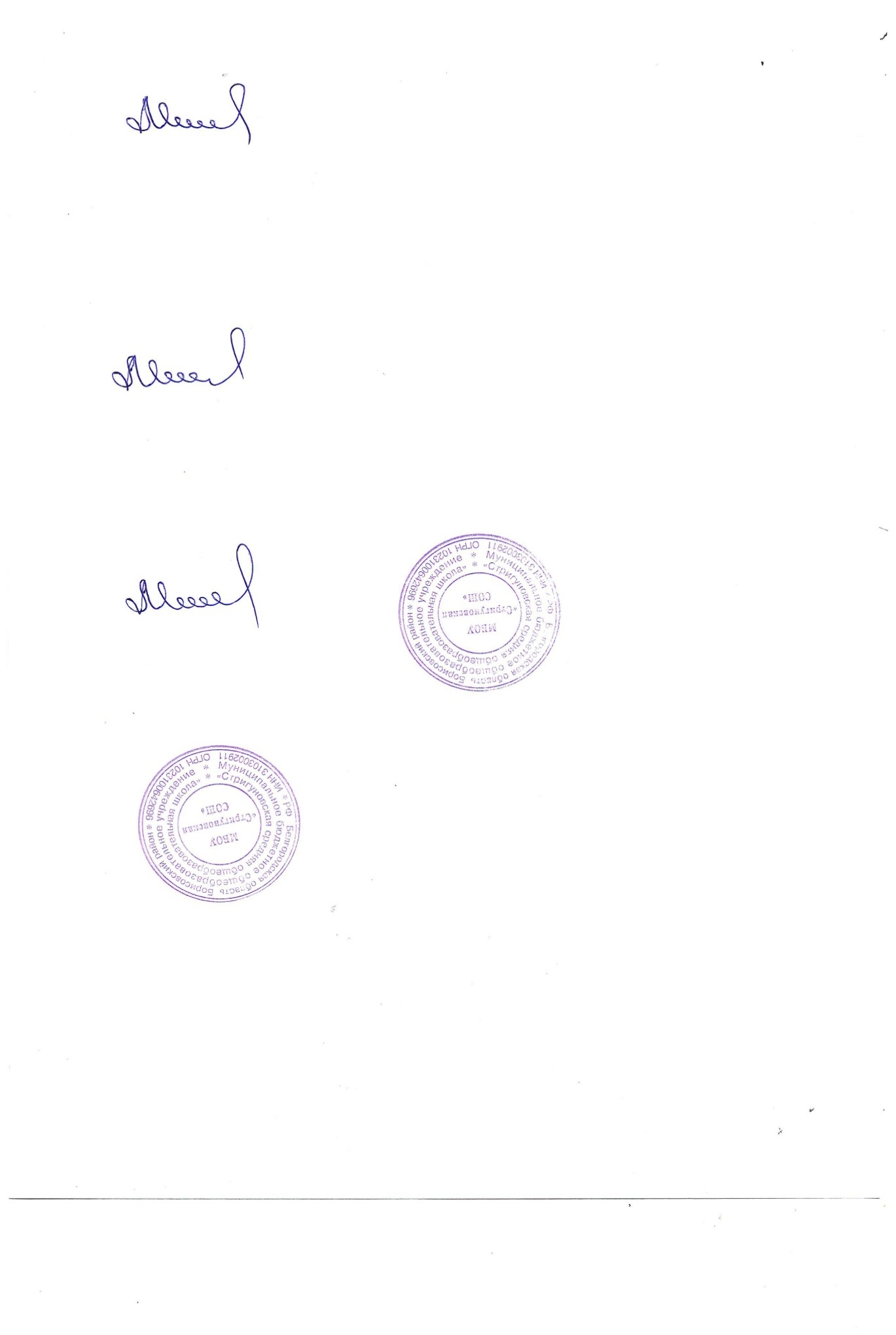 Директор МБОУ «Стригуновская  СОШ»                                  Н.П. Милова№п/пФ.И.О.ДиректорШколаНазвание конкурса, место проведения, годИтоги участия (победитель, призёр)1Карпенко Елена Николаевна, заместитель директора;Милова Наталья ПетровнаМБОУ «Стригуновская СОШ»Всероссийский конкурс научно-исследовательских, проектных и творческих работ обучающихся «ОБРЕТЁННОЕ ПОКОЛЕНИЕ» (с 01.01 по 28.02. - заочные туры)Диплом за подготовку победителя  (соискатель Макарова Ольга Ярославовна)2Карпенко Елена Николаевна, заместитель директора;Милова Наталья ПетровнаМБОУ «Стригуновская СОШ»Всероссийский конкурс научно-исследовательских, проектных и творческих работ обучающихся «ОБРЕТЁННОЕ ПОКОЛЕНИЕ»  XLIX (с 30 по 31.03.2022) очный тур всероссийской конференции обучающихсяДиплом за победу  ( соискатель Макарова Ольга Ярославовна) (серия ОП XLIX № 026467; постановление №218 от 30 марта 2022 г.№п/пФ.И.О.ФИО руководителяДиректорШколаНазвание конкурса, место проведения, годИтоги участия (победитель, призёр)1Макарова Ольга ЯрославовнаКарпенко Елена Николаевна, заместитель директора, учитель русского языка и литературыМилова Наталья ПетровнаМБОУ «Стригуновская СОШ»Всероссийский конкурс научно-исследовательских, проектных и творческих работ обучающихся «ОБРЕТЁННОЕ ПОКОЛЕНИЕ» (с 01.01 по 28.02. - заочные туры), XLIX (с 30 по 31.03.2022) Диплом за победу(серия ОП XLIX №025499; постановление № 218 от 30 марта 2022 г.)2.Макарова Ольга ЯрославовнаКарпенко Елена Николаевна, заместитель директора, учитель русского языка и литературыМилова Наталья ПетровнаМБОУ «Стригуновская СОШ»Всероссийский конкурс научно-исследовательских, проектных и творческих работ обучающихся «ОБРЕТЁННОЕ ПОКОЛЕНИЕ»  XLIX (с 30 по 31.03.2022) очный тур всероссийской конференции обучающихсяДиплом за победу(серия ОП XLIX №025499; постановление № 218 от 30 марта 2022 г.)№п/пФ.И.О.ДиректорШколаНазвание конкурса, место проведения, годИтоги участия (победитель, призёр)1Карпенко Елена Николаевна, заместитель директора;Чугунова Светлана Николаевна, учитель английского языка; Шушпанова Римма Юрьевна, учитель математики и информатикиМилова Наталья ПетровнаМБОУ «Стригуновская СОШ»Региональный этап Всероссийского конкурса «За нравственный подвиг учителя-2021» номинация «Лучший образовательный издательский проект года»Победитель/приказ от 02.06.2021 №14802.Рудная Марина РудольфовнаМилова Наталья ПетровнаМБОУ «Стригуновская СОШ»Областной конкурс на соискание премии Губернатора области «Призвание» среди библиотекарей библиотек общеобразовательных организацийБлагодарственное письмо департамента образования Белгородской области за успешное представление опыта профессиональной деятельности библиотекаря.3.Рудная Марина Рудольфовна,Чавыкина Людмила ВикторовнаМилова Наталья ПетровнаМБОУ «Стригуновская СОШ»Областная неделя «Музей и дети»2 место/приказ от 28.05.2021 №1420№п/пФ.И.О.ДиректорШколаНазвание конкурса, место проведения, годИтоги участия (победитель, призёр)1Твердохлеб Ольга ВасильевнаМилова Наталья ПетровнаМБОУ «Стригуновская СОШ»,4 классМуниципальный этап регионального фестиваля детского художественного творчества «Новогодний серпантин» для детей –инвалидов и детей с ОВЗ номинация «Методическая копилка»2 место/приказ от 20.12.2021 №8102Бабаева Оксана СергеевнаМилова Наталья ПетровнаМБОУ «Стригуновская СОШ»Муниципальный конкурс методических разработок внеклассных мероприятий и классных часов по духовно-нравственному воспитанию детей и молодежи, номинация «Методическая разработка внеклассного мероприятия», возрастная категория 1-4 класс1 место/ приказ от 21.03.2022 № 1853Цыбульник Ирина ВасильевнаМилова Наталья ПетровнаМБОУ «Стригуновская СОШ»Муниципальный конкурс методических разработок внеклассных мероприятий и классных часов по духовно-нравственному воспитанию детей и молодежи, номинация «Методическая разработка внеклассного мероприятия», возрастная категория 1-4 класс2 место/ приказ от 21.03.2022 № 1854Касилова Нелли НиколаевнаМилова Наталья ПетровнаМБОУ «Стригуновская СОШ»Муниципальный конкурс методических разработок внеклассных мероприятий и классных часов по духовно-нравственному воспитанию детей и молодежи, номинация «Методическая разработка внеклассного мероприятия», возрастная категория 1-4 класс2 место/ приказ от 21.03.2022 № 1855Рудная Марина РудольфовнаМилова Наталья ПетровнаМБОУ «Стригуновская СОШ»Районная неделя « Музей и дети» , номинация: «Лучшая школьная неделя «Музей и дети»2 место/ приказ от 29.03.2022 № 212№п/пФ.И.О.Ф.И.О.руководителяШкола, класс, дата рожденияШкола, класс, дата рожденияНазвание конкурса, место проведения, годНазвание конкурса, место проведения, годИтоги участия (победитель, призёр)Итоги участия (победитель, призёр)1Карпенко Арина ЮрьевнаКарпенко Елена Николаевна, Кучерявенко Екатерина Витальевна, Чугунова Светлана НиколаевнаМБОУ «Стригуновская СОШ»,11 классМБОУ «Стригуновская СОШ»,11 классРегиональный этап Всероссийского конкурса «Ученик года-2021»Региональный этап Всероссийского конкурса «Ученик года-2021»Финалист/приказ от 24.02.2021 №384Финалист/приказ от 24.02.2021 №3842Саблин ЭрикЛавроненко Елена НиколаевнаМБОУ «Стригуновская СОШ»,3 классМБОУ «Стригуновская СОШ»,3 классРегиональный этап Всероссийского детско-юношеского творчества по пожарной безопасности «Неопалимая Купина» Региональный этап Всероссийского детско-юношеского творчества по пожарной безопасности «Неопалимая Купина» Победитель/приказ от08.06.2021 №1555Победитель/приказ от08.06.2021 №15553Гиндер ЮлияКоровянская Татьяна АлександровнаМБОУ «Стригуновская СОШ»,8 классМБОУ «Стригуновская СОШ»,8 классРегиональный симпозиум научно-исследовательских проектов обучающихся «Мои исследования родному краю»Региональный симпозиум научно-исследовательских проектов обучающихся «Мои исследования родному краю»Призер 2 степени/пиказ от21.10.2021 №3027Призер 2 степени/пиказ от21.10.2021 №30274Остапенко Элина АндреевнаЧавыкина Людмила ВикторовнаМБОУ «Стригуновская СОШ»,4 классМБОУ «Стригуновская СОШ»,4 классРегиональный конкурс социальной рекламы в области формирования культуры здорового образа жизни «Стиль жизни-здоровье! 2021» номинация «Социальный видеоролик по пропаганде здорового и безопасного образа жизни, направленный на профилактику зависимого поведения обучающихся» (8-12 лет)Региональный конкурс социальной рекламы в области формирования культуры здорового образа жизни «Стиль жизни-здоровье! 2021» номинация «Социальный видеоролик по пропаганде здорового и безопасного образа жизни, направленный на профилактику зависимого поведения обучающихся» (8-12 лет)1 место/приказ от 09.1.2021 №36141 место/приказ от 09.1.2021 №36145Гиндер ЮлияЧавыкина Людмила ВикторовнаМБОУ «Стригуновская СОШ»,8 классМБОУ «Стригуновская СОШ»,8 классРегиональный конкурс социальной рекламы в области формирования культуры здорового образа жизни «Стиль жизни-здоровье! 2021» номинация «Наглядный раздаточный материал по пропаганде здорового и безопасного образа жизни, направленный на профилактику зависимого поведения обучающихся» (13-18 лет)Региональный конкурс социальной рекламы в области формирования культуры здорового образа жизни «Стиль жизни-здоровье! 2021» номинация «Наглядный раздаточный материал по пропаганде здорового и безопасного образа жизни, направленный на профилактику зависимого поведения обучающихся» (13-18 лет)3 место/приказ от 09.1.2021 №36143 место/приказ от 09.1.2021 №36146Глушинский Владимир АлексеевичЦыбульник Ирина ВасильевнаМБОУ «Стригуновская СОШ»,3 классМБОУ «Стригуновская СОШ»,3 классРегиональный заочный конкурс « Читающая семья-читающая страна»Региональный заочный конкурс « Читающая семья-читающая страна»Победитель/приказ от.17.12.2021 №1343-ОДПобедитель/приказ от.17.12.2021 №1343-ОД7Глушинская Елизавета АлексеевнаРудная Марина РудольфовнаМБОУ «Стригуновская СОШ»,7 классМБОУ «Стригуновская СОШ»,7 классРегиональный заочный конкурс « Читающая семья-читающая страна»Региональный заочный конкурс « Читающая семья-читающая страна»Победитель/приказ от.17.12.2021 №1343-ОДПобедитель/приказ от.17.12.2021 №1343-ОД8Дуюн Анастасия НиколаевнаДуюн Светлана АнатолевнаМБОУ «Стригуновская СОШ»,7 классМБОУ «Стригуновская СОШ»,7 классРегиональный заочный конкурс « Читающая семья-читающая страна»Региональный заочный конкурс « Читающая семья-читающая страна»3 место/приказ от.17.12.2021 №1343-ОД3 место/приказ от.17.12.2021 №1343-ОД9Гуденко Вадим ВитальевичКасилова Нелли НиколаевнаМБОУ «Стригуновская СОШ»,3 классМБОУ «Стригуновская СОШ»,3 классРегиональный заочный конкурс « Читающая семья-читающая страна»Региональный заочный конкурс « Читающая семья-читающая страна»Победитель/приказ от.17.12.2021 №1343-ОДПобедитель/приказ от.17.12.2021 №1343-ОД10Остапенко Элина АндреевнаЧавыкина Людмила ВикторовнаМБОУ «Стригуновская СОШ», 4 классМБОУ «Стригуновская СОШ», 4 классРегиональный заочный конкурс видеороликов по пропаганде здорового образа жизни и профилактике гибели детей и молодежи от внешних причинРегиональный заочный конкурс видеороликов по пропаганде здорового образа жизни и профилактике гибели детей и молодежи от внешних причин2 место/приказ от 10.03.2022 № 248-ОД2 место/приказ от 10.03.2022 № 248-ОД11Коллектив «Петрушка»Чавыкина Людмила ВикторовнаМБОУ «Стригуновская СОШ»МБОУ «Стригуновская СОШ»Финал XV регионального конкурса театральных коллективов «Белгородчина театральная»Финал XV регионального конкурса театральных коллективов «Белгородчина театральная»1 место/ приказ от 29.03 2022 № 9681 место/ приказ от 29.03 2022 № 96812Пономаренко Иван Витальевич.Огнева Светлана ПетровнаМБОУ «Стригуновская СОШ», 6 классМБОУ «Стригуновская СОШ», 6 классРегиональный этап Всероссийского конкурса юных фотолюбителей «Юность России», номинация «Эксперимент»Региональный этап Всероссийского конкурса юных фотолюбителей «Юность России», номинация «Эксперимент»3 место/ приказ от 08.04.2022 № 11153 место/ приказ от 08.04.2022 № 111513Глушинская ЕлизаветаШушпанова Римма ЮрьевнаМБОУ «Стригуновская СОШ»,7 классМБОУ «Стригуновская СОШ»,7 классРегиональный этап Всероссийского детского конкурса научно-исследовательских и творческих работ «Первый шаги в науке»Региональный этап Всероссийского детского конкурса научно-исследовательских и творческих работ «Первый шаги в науке»3 место/ приказ от 14.04.2022 № 11643 место/ приказ от 14.04.2022 № 116414Гуденко ВадимКасилова Нелли НиколаевнаМБОУ «Стригуновская СОШ», 3 классМБОУ «Стригуновская СОШ», 3 классРегиональный этап Всероссийского детского конкурса научно-исследовательских и творческих работ «Первый шаги в науке»Региональный этап Всероссийского детского конкурса научно-исследовательских и творческих работ «Первый шаги в науке»3 место/ приказ от 14.04.2022 № 11643 место/ приказ от 14.04.2022 № 116415Ковяченко КонстантинМаслов Николай ПавловичМаслов Николай ПавловичМБОУ «Стригуновская СОШ», 7 классМБОУ «Стригуновская СОШ», 7 классОбластной  конкурс активистов школьных музеев, направление: «Исследовательская краеведческая работа». Номинация: «Летопись родного края. Историческое наследие. Археология»Областной  конкурс активистов школьных музеев, направление: «Исследовательская краеведческая работа». Номинация: «Летопись родного края. Историческое наследие. Археология»2 место/ приказ от 26.04.2022 № 12912 место/ приказ от 26.04.2022 № 129116Саркулова КаринаЛогвиненко Оксана ГригорьевнаЛогвиненко Оксана ГригорьевнаМБОУ «Стригуновская СОШ», 9 классМБОУ «Стригуновская СОШ», 9 классОбластной конкурс активистов школьных музеев, направление: «Исследовательская краеведческая работа». Номинация: «Военная история. Великая Отечественная война Поиск»Областной конкурс активистов школьных музеев, направление: «Исследовательская краеведческая работа». Номинация: «Военная история. Великая Отечественная война Поиск»2 место/ приказ от 26.04.2022 № 12912 место/ приказ от 26.04.2022 № 129117Учащиеся 9а классаКарпенко Елена НиколаевнаКарпенко Елена НиколаевнаМБОУ «Стригуновская СОШ», 9а  классМБОУ «Стригуновская СОШ», 9а  классОбластной месячник РДШ РДШ «Пионерская весна», посвященный 100-летию Всесоюзной пионерской организации им. Ленина, номинация: «Эстафета поколений»Областной месячник РДШ РДШ «Пионерская весна», посвященный 100-летию Всесоюзной пионерской организации им. Ленина, номинация: «Эстафета поколений»Диплом 3 место от 19 мая 2022 г. ( и сертификат участника)Диплом 3 место от 19 мая 2022 г. ( и сертификат участника)18Учащиеся 8б классаБабич Инна НиколаевнаБабич Инна НиколаевнаМБОУ «Стригуновская СОШ», 8б классМБОУ «Стригуновская СОШ», 8б классОбластной месячник РДШ РДШ «Пионерская весна», посвященный 100-летию Всесоюзной пионерской организации им. Ленина, номинация: «Эстафета поколений»Областной месячник РДШ РДШ «Пионерская весна», посвященный 100-летию Всесоюзной пионерской организации им. Ленина, номинация: «Эстафета поколений»Диплом 3 место от 19 мая 2022 г. ( и сертификат участника)Диплом 3 место от 19 мая 2022 г. ( и сертификат участника)19Учащиеся 6б классаТвердохлеб Ольга ВасильевнаТвердохлеб Ольга ВасильевнаМБОУ «Стригуновская СОШ», 6б классМБОУ «Стригуновская СОШ», 6б классОбластной месячник  РДШ «Пионерская весна», посвященный 100-летию Всесоюзной пионерской организации им. Ленина, номинация: «Живая летопись пионерии»Областной месячник  РДШ «Пионерская весна», посвященный 100-летию Всесоюзной пионерской организации им. Ленина, номинация: «Живая летопись пионерии»Диплом 3 место от 19 мая 2022 г. ( и сертификат участника)Диплом 3 место от 19 мая 2022 г. ( и сертификат участника)20Актив РДШЧавыкина Людмила ВикторовнаЧавыкина Людмила ВикторовнаМБОУ «Стригуновская СОШ», активМБОУ «Стригуновская СОШ», активОбластной месячник  РДШ «Пионерская весна», посвященный 100-летию Всесоюзной пионерской организации им. Ленина, номинация: «Живая летопись пионерии»Областной месячник  РДШ «Пионерская весна», посвященный 100-летию Всесоюзной пионерской организации им. Ленина, номинация: «Живая летопись пионерии»Диплом 3 место от 19 мая 2022 г. ( и сертификат участника)Диплом 3 место от 19 мая 2022 г. ( и сертификат участника)21Пономаренко Иван ВитальевичОгнева Светлана ПетровнаОгнева Светлана ПетровнаМБОУ «Стригуновская СОШ», 6б классМБОУ «Стригуновская СОШ», 6б классРегиональный этап Всероссийского конкурса юных фотолюбителей «Юность России»Региональный этап Всероссийского конкурса юных фотолюбителей «Юность России»Диплом 3 место приказ от «08» апреля 2022г.№1115Диплом 3 место приказ от «08» апреля 2022г.№111522Гуденко Вадим ВитальевичКасилова Нелли НиколаевнаКасилова Нелли НиколаевнаМБОУ «Стригуновская СОШ», 3б классМБОУ «Стригуновская СОШ», 3б классРегиональный этап Всероссийского детского конкурса научно-исследовательских и творческих работ «Первые шаги в науке»Региональный этап Всероссийского детского конкурса научно-исследовательских и творческих работ «Первые шаги в науке»Диплом призера 3 степени приказ от 14 апреля 2022 г № 1164Диплом призера 3 степени приказ от 14 апреля 2022 г № 1164№п/пФ.И.О.Ф.И.О.руководителяШкола, класс, дата рожденияНазвание конкурса, место проведения, годИтоги участия (победитель, призёр)1Степанченко Максим ЕвгеньевичЛогвиненко Оксана ГригорьевнаМБОУ «Стригуновская СОШ», 8 классРайонный конкурс исследовательских краеведческих работ (11.01.2021-14.-1.2021г.)2 место/приказ от 19.01.2021№262Карпенко Арина ЮрьевнаКарпенко Елена Николаевна, Кучерявенко Екатерина Витальевна, Чугунова Светлана НиколаевнаМБОУ «Стригуновская СОШ»,	11 классМуниципальный этап Всероссийского конкурса «Ученик года-2021»Победитель/приказ от 25.01.2021 №383Дуюн Анастасия НиколаевнаДуюн Светлана АнатольевнаМБОУ «Стригуновская СОШ»,6а классМуниципальный этап Всероссийского конкурса сочинений «Без срока давности»Призер (2 место)/приказ от 15.02.2021 №864Нестеренко ВладиславБабич Инна НиколаевнаМБОУ «Стригуновская СОШ»,6а классМуниципальный этап Всероссийского конкурса сочинений «Без срока давности»Лауреат/приказ от 15.02.2021 №865Приходько Дарья ПавловнаБабич Инна НиколаевнаМБОУ «Стригуновская СОШ»,9 классМуниципальный этап Всероссийского конкурса сочинений «Без срока давности»Лауреат/приказ от 15.02.2021 №866Якимова Ангелина СергеевнаЧавыкина Людмила ВикторовнаМБОУ «Стригуновская СОШ»,9 классМероприятия по информационной безопасности в ОУ Борисовского района (в рамках недели Интернет-безопасности) номинация «Видеоролик в формате видеоблога»Победитель(1 место)/приказ от 05.03.2021 №1347Гиндер ЮлияЧавыкина Людмила ВикторовнаМБОУ «Стригуновская СОШ», 8 классМероприятия по информационной безопасности в ОУ Борисовского района (в рамках недели Интернет-безопасности) номинация «Специальный выпуск школьных СМИ»Победитель(1 место)/приказ от 05.03.2021 №1348Остапенко Элина АндреевнаЧавыкина Людмила ВикторовнаМБОУ «Стригуновская СОШ»,3классМероприятия по информационной безопасности в ОУ Борисовского района (в рамках недели Интернет-безопасности) номинация «Рисунок»Победитель(1 место)/приказ от 05.03.2021 №1349Маслова КристинаЧавыкина Людмила ВикторовнаМБОУ «Стригуновская СОШ», 8 классМероприятия по информационной безопасности в ОУ Борисовского района (в рамках недели Интернет-безопасности) номинация «Рисунок»Победитель(1 место)/приказ от 05.03.2021 №13410Титова АринаЧавыкина Людмила ВикторовнаМБОУ «Стригуновская СОШ», 8 классМероприятия по информационной безопасности в ОУ Борисовского района (в рамках недели Интернет-безопасности) номинация «Рисунок»Победитель(1 место)/приказ от 05.03.2021 №13411Коллектив агибригадыПротас Алексей Павлович, Пилюк Зоя ВладимировнаМБОУ «Стригуновская СОШ»,  9 классМуниципальный этап областного конкурса экологических агитбригад «Молодежь и природа-общее будущее»3 место/приказ от 04.02.2021 №6512Макарова Ирина ЯрославовнаЛавроненко Елена НиколаевнаМБОУ «Стригуновская СОШ», 3 классМуниципальный этап XXIIВсероссийской Творческой Ассамблеи «Адрес детства-Россия» номинация «Театр слова»1 место/приказ от 26.04.2021 №30713Гребенник Кира ДмитриевнаБабаева Оксана СергеевнаМБОУ «Стригуновская СОШ», 3 классМуниципальный этап XXIIВсероссийской Творческой Ассамблеи «Адрес детства-Россия» номинация «Театр слова»2 место/приказ от 26.04.2021 №30714Остапенко Элина АндреевнаБабаева Оксана СергеевнаМБОУ «Стригуновская СОШ», 3 классМуниципальный этап XXIIВсероссийской Творческой Ассамблеи «Адрес детства-Россия» номинация «Театр слова»2 место/приказ от 26.04.2021 №30715Чередниченко Никита РомановичМБОУ «Стригуновская СОШ», 3 классМуниципальный этап XXIIВсероссийской Творческой Ассамблеи «Адрес детства-Россия» номинация «Театр слова»3 место/приказ от 26.04.2021 №30716Бондаренко Ангелина СергеевнаКовалева Наталья АнатольевнаМБОУ «Стригуновская СОШ», 4 классМуниципальный этап XXIIВсероссийской Творческой Ассамблеи «Адрес детства-Россия» номинация «Театр слова»3 место/приказ от 26.04.2021 №30717Глушинская Елизавета Алексеевна Дуюн Светлана АнатольевнаМБОУ «Стригуновская СОШ», 6 классМуниципальный этап XXIIВсероссийской Творческой Ассамблеи «Адрес детства-Россия»2 место/приказ от 26.04.2021 №30718Якимов Давид СергеевичДуюн Светлана АнатольевнаМБОУ «Стригуновская СОШ», 6 классМуниципальный этап XXIIВсероссийской Творческой Ассамблеи «Адрес детства-Россия»3 место/приказ от 26.04.2021 №30719Хореографический коллектив Радуга»Зверева Нина ИосифовнаМБОУ «Стригуновская СОШ», 1 классМуниципальный этап XXIIВсероссийской Творческой Ассамблеи «Адрес детства-Россия»3 место/приказ от 26.04.2021 №30720Команда Рослик Василий ГригорьевичМБОУ «Стригуновская СОШ», 6-7 классРайонный конкурс юных инспекторов дорожного движения « Безопасное колесо»(14 апреля)3 место/14.04.2021 №25921Шляхова АнастасияРослик Василий ГригорьевичМБОУ «Стригуновская СОШ», 6 классРайонный конкурс юных инспекторов дорожного движения « Безопасное колесо»(14 апреля) номинация «Автогородок»Победитель/14.04.2021 №25922Приходько Дарья ПавловнаРудная Марина Рудольфовна	МБОУ «Стригуновская СОШ», 6 классXXIV районная олимпиада по школьному краеведению2 место/приказ от 22.04.2021 №30023КомандаКуртов Сергей ПетровичМБОУ «Стригуновская СОШ»Районные соревнования по волейболу в счет 63 районной Спартакиады школьников3 место/приказ от 12.04.2021 № 25124Макарова Ирина ЯрославовнаЛавроненко Елена НиколаевнаМБОУ «Стригуновская СОШ», 3 классМуниципальный этап Общероссийского фотоконкурса «Истории героев среди нас»1 место/приказ от 13.04.2021 №25625Фабр Эмиль ЖановичЛавроненко Елена Николаевна	МБОУ «Стригуновская СОШ», 3 классМуниципальный фестиваль детского и юношеского творчества, в том числе для детей с ОВЗ направление «Декоративно-прикладное творчество»3 место/приказ от 27.04.2021 №31726Редькин ИванОгнева Светлана Петровна, Коровянская Татьяна АлександровнаМБОУ «Стригуновская СОШ», 9 классМуниципальный фестиваль детского и юношеского творчества, в том числе для детей с ОВЗ направление «Рисунок»1 место/приказ от 27.04.2021 №31727Чернышенко Андрей ДмитриевичМакарова Наталья ВасильевнаМБОУ «Стригуновская СОШ», 2 классМуниципальный этап областного фестиваля детского художественного творчества «Пасхальные традиции» номинация «Пасхальный сувенир»2 место/приказ от 14.05.2021 №34028Абишева КираМакарова Наталья ВасильевнаМБОУ «Стригуновская СОШ», 3 классМуниципальный этап областного фестиваля детского художественного творчества «Пасхальные традиции» номинация «Пасхальный сувенир»3 место/приказ от 14.05.2021 №34029Казначеев ЗахарКасилова Нелли НиколаевнаМБОУ «Стригуновская СОШ», 2 классМуниципальный этап областного Пасхального конкурса-фестиваля детского творчества «Радость души моей» номинация «Декоративно-прикладное творчество»2 место/приказ от 27.05 2021 №39030Чередниченко Никита РомановичБабаева Оксана СергеевнаМБОУ «Стригуновская СОШ», 3 классМуниципальный этап областного Пасхального конкурса-фестиваля детского творчества «Радость души моей» номинация «Декоративно-прикладное творчество» номинация «Декоративно-прикладное творчество»3 место/приказ от 27.05 2021 №39031Истрати КириллКасилова Нелли НиколаевнаМБОУ «Стригуновская СОШ», 2 классМуниципальный этап областного Пасхального конкурса-фестиваля детского творчества «Радость души моей» номинация «Декоративно-прикладное творчество»3 место/приказ от 27.05 2021 №39032Глушинский Владимир АлексеевичЦыбульник Ирина ВасильевнаМБОУ «Стригуновская СОШ», 2 классМуниципальный этап областного Пасхального конкурса-фестиваля детского творчества «Радость души моей» номинация «Изобразительное творчество»3 место/приказ от 27.05 2021 №39033Глушинская Елизавета АлексеевнаРудная Марина РудольфовнаМБОУ «Стригуновская СОШ», 6 классМуниципальный этап областного Пасхального конкурса-фестиваля детского творчества «Радость души моей»  фотоконкурс «Радость духовная» (10-13 лет)1 место/приказ от 27.05 2021 №39034Карпенко Арина ЮрьевнаКарпенко Елена НиколаевнаМБОУ «Стригуновская СОШ», 11 классМуниципальный этап областного Пасхального конкурса-фестиваля детского творчества «Радость души моей» (14-18 лет)1 место/приказ от 27.05 2021 №39035Карпенко Арина ЮрьевнаКарпенко Елена НиколаевнаМБОУ «Стригуновская СОШ», 11 классМуниципальный этап областного Пасхального конкурса-фестиваля детского творчества «Радость души моей» (14-18 лет)2 место/приказ от 27.05 2021 №39036Белокурова Анастасия ЕвгеньевнаОгнева Светлана ПетровнаМБОУ «Стригуновская СОШ», 8 классМуниципальный этап IX межрегионального конкурса сочинений «Три ратных поля России»2 место/приказ от 25.05 2021 №37837Боса Таисия АлександровнаТвердохлеб Ольга ВасильевнаМБОУ «Стригуновская СОШ», 8 классМуниципальный Фестиваль ГТО2 место/приказ от 11.05.2021 №32638Червонный Максим СергеевичТвердохлеб Ольга ВасильевнаМБОУ «Стригуновская СОШ», 9 классМуниципальный Фестиваль ГТО3 место/приказ от 11.05.2021 №32639Команда школыМБОУ «Стригуновская СОШ» Муниципальная акция «Отработанная батарейка» номинация «Самая активная образовательная организация»3 место/приказ от_мая 2021 №36740Егоров ВладимирКовалева Наталья АнатольевнаМБОУ «Стригуновская СОШ», 4 классМуниципальная акция «Отработанная батарейка» номинация «Самая активный участник»2 место/приказ от_мая 2021 №36741Доронина АннаЦыбульник Ирина ВасильевнаМБОУ «Стригуновская СОШ», 3 классМуниципальная акция «Отработанная батарейка» номинация «Самая активный участник»3 место/приказ от_мая 2021 №36742Макарова Ирина ЯрославовнаЛавроненко Елена НиколаевнаМБОУ «Стригуновская СОШ», 3 классМуниципальный этап Всероссийского конкурса детско-ношеского творчества по пожарной безопасности «Неопалимая Купина» номинация «Декоративно-прикладное творчество» (до 7 лет)1 место/приказ от11.05.2021 №32743Саблин ЭрикЛавроненко Елена НиколаевнаМБОУ «Стригуновская СОШ», 3 классМуниципальный этап Всероссийского конкурса детско-ношеского творчества по пожарной безопасности «Неопалимая Купина» номинация«Декоративно-прикладное творчество» (8-10 лет)1 место/приказ от11.05.2021 №32744Семенченко Матвей ИгоревичЛогвиненко Оксана ГригорьевнаМБОУ «Стригуновская СОШ», 7 классРайонный конкурс на знание государственных и региональных символов и атрибутов РФ номинация «Исследовательские работы»2 место/приказ от 23.09.2021 №58445Белокурова Анастасия ЕвгеньевнаОгнева Светлана ПетровнаМБОУ «Стригуновская СОШ», 7 классМуниципальный этап Международного конкурса «Память о Холокосте-путь к толерантности» номинация «Творческие работы»1место/приказ от 06.10.2021 №61646Алыпова АлисаВодяницкая Ольга ВитальевнаМБОУ «Стригуновская СОШ», 4 классМуниципальный этап Всероссийского конкурса творческих работ учащихся «Я и Россия: мечты о будущем»2 место/приказ от 28.10.2021 №67547Глушинская Елизавета АлексеевнаКравцова Наталья ТомовнаМБОУ «Стригуновская СОШ», 7б классМуниципальный этап Всероссийской олимпиады школьников по истории в 2021-2022 учебном годуПризер/приказ от 12.11.2021 №70448Остапенко Элина АндреевнаЧавыкина Людмила ВикторовнаМБОУ «Стригуновская СОШ», 4 классМуниципальный конкурс рисунков и плакатов1место/приказ от 08.11.2021 №67849Глушинский Владимир АлексеевичЧавыкина Людмила ВикторовнаМБОУ «Стригуновская СОШ», 3 классМуниципальный конкурс рисунков и плакатов2 место/приказ от 08.11.2021 №67850Глушинская Елизавета АлексеевнаЧавыкина Людмила ВикторовнаМБОУ «Стригуновская СОШ», 7 классМуниципальный конкурс рисунков и плакатов3 место/приказ от 08.11.2021 №67851Галингер ЕваЧавыкина Людмила ВикторовнаМБОУ «Стригуновская СОШ», 6 классМуниципальный конкурс рисунков и плакатов3 место/приказ от 08.11.2021 №67852Глушинская Елизавета АлексеевнаДуюн Светлана АнатольевнаМБОУ «Стригуновская СОШ»,7 классМуниципальный этап всероссийской олимпиады школьников по литературе в 2021-2022 учебном годуПобедитель/приказ от 29.10.2021 №67753Глушинская Елизавета АлексеевнаДуюн Светлана АнатольевнаМБОУ «Стригуновская СОШ»,7 классМуниципальный этап всероссийской олимпиады школьников по русскому языку в 2021-2022 учебном годуПобедитель/приказ от 30.11.2021 №75854Якимов Давид СергеевичДуюн Светлана АнатольевнаМБОУ «Стригуновская СОШ»,7 классМуниципальный этап ежегодного детского областного конкурса художественного слова «Здесь моя тяга земная…»2 место/приказ от 15.12.2021 №79955Глушинская Елизавета АлексеевнаДуюн Светлана АнатольевнаМБОУ «Стригуновская СОШ»,7 классМуниципальный этап ежегодного детского областного конкурса художественного слова «Здесь моя тяга земная…»2 место/приказ от 15.12.2021 №79956Команда КВНКучерявенко Екатерина ВитальевнаМБОУ «Стригуновская СОШ»,9-11 классФестиваль команд КВН районной Юниор-лиги КВН1 место/приказ от 03.12.2021 57Команда РСМКарпенко Елена НиколаевнаМБОУ «Стригуновская СОШ»,9-11 классРайонный слет активистов РСМ «Я- лидер!»1 место/приказ от 16.09.202158Команда РДШЧавыкина Людмила ВикторовнаМБОУ «Стригуновская СОШ»,9-11 классМуниципальный фестиваль «Открытие районной площадки РДШ»1 место/приказ т 24.05.2021 № 37559Никифоренко Дарья ВладимировнаЧавыкина Людмила ВикторовнаМБОУ «Стригуновская СОШ», 8 классМуниципальный конкурс рисунков и плакатов1место/приказ от 08.11.2021 №67860Серикова Варвара ДенисовнаЦыбульник Ирина ВасильевнаМБОУ «Стригуновская СОШ», 3 классМуниципальный этап акции «Сдай макулатуру-спаси дерево»2 место/приказ от 30.11.2021 №75961Маслова КристинаЧавыкина Лдмила ВикторовнаМБОУ «Стригуновская СОШ», 9 классМуниципальный этап областного конкурса творческих работ «Символ борьбы со СПИД глазами детей»1 место/приказ от 25.11.2021 №74662Буравлева Милена ЕгоровнаВодяницкая Ольга ВитальевнаМБОУ «Стригуновская СОШ», 11 классМуниципальный этап областного конкурса творческих работ «Символ борьбы со СПИД глазами детей»3 место/приказ от 25.11.2021 №74663Остапенко Элина АндреевнаЧавыкина Людмила ВикторовнаМБОУ «Стригуновская СОШ»,4 классМуниципальный этап регионального конкурса социальной рекламы в области формирования культуры здорового образа жизни «Стиль жизни-здоровье! 2021» номинация «Социальный видеоролик по пропаганде здорового и безопасного образа жизни, направленный на профилактику зависимого поведения обучающихся» (8-12 лет)1 место/приказ от 02.12.2021 №77464Гиндер ЮлияЧавыкина Людмила ВикторовнаМБОУ «Стригуновская СОШ»,8 классМуниципальный этап регионального конкурса социальной рекламы в области формирования культуры здорового образа жизни «Стиль жизни-здоровье! 2021» номинация «Социальный видеоролик по пропаганде здорового и безопасного образа жизни, направленный на профилактику зависимого поведения обучающихся» (8-12 лет)1 место/приказ от 02.12.2021 №77465Пахомова ЗлатаБабаева Оксана СергеевнаМБОУ «Стригуновская СОШ»,4 классМуниципальный этап регионального фестиваля детского художественного творчества «Новогодний серпантин» для детей –инвалидов и детей с ОВЗ номинация «Рождественская открытка»2 место/приказ от 20.12.2021 № 81066Дуюн АнастасияВодяницкая Ольга ВитальевнаМБОУ «Стригуновская СОШ», 7 классIII районный конкурс изобразительного творчества, посвященного 80-летию Курской битвы и Прохоровского танкового сражения, номинация «Детство, опаленное войной»3 место/ приказ от 18. 01. 2022 № 3067Колотилова АлинаПилюк Зоя ВладимировнаМБОУ «Стригуновская СОШ», 9 классIII районный конкурс изобразительного творчества, посвященного 80-летию Курской битвы и Прохоровского танкового сражения, номинация «Ратный подвиг солдата»1 место/ приказ от 18. 01. 2022 № 3068Приходько ДарьяПилюк Зоя ВладимировнаМБОУ «Стригуновская СОШ», 9 классIII районный конкурс изобразительного творчества, посвященного 80-летию Курской битвы и Прохоровского танкового сражения, номинация «Ратный подвиг солдата»3 место/ приказ от 18. 01. 2022 № 3069Карачевцев ПавелГалайко Виталий НиколаевичМБОУ «Стригуновская СОШ», 6 классМуниципальный этап Всероссийского конкурса медиатворчества и программирования среди обучающихся «24bit», номинация: «3D компьютерная графика», возрастная категория: 10-13 лет1 место/приказ от 18.02.2022 № 10170Макарова Ирина Лавроненко Елена Николаевна МБОУ «Стригуновская СОШ», 4 классМуниципальный этап XX областного конкурса художественного слова «Мой край-родная Белгородчина», номинация: «Талант художественного слова», возрастная категория: 7-10 лет1 место/ приказ от 28.02. 2022 № 12971Кочнев ТихонЛавроненко Елена НиколаевнаМБОУ «Стригуновская СОШ», 4 классМуниципальный этап XX областного конкурса художественного слова «Мой край-родная Белгородчина», номинация: «Талант художественного слова», возрастная категория: 7-10 летГран-при/ приказ от 28.02. 2022 № 12972Глушинская ЕлизаветаДуюн Светлана АнатольевнаМБОУ «Стригуновская СОШ», 7 классМуниципальный этап XX областного конкурса художественного слова «Мой край-родная Белгородчина», номинация: «Талант художественного слова», возрастная категория: 11-14 лет3 место/ приказ от 28.02. 2022 № 12973Якимов ДавидДуюн Светлана АнатольевнаМБОУ «Стригуновская СОШ», 7 классМуниципальный этап XX областного конкурса художественного слова «Мой край-родная Белгородчина», номинация: «Талант художественного слова», возрастная категория: 11-14 лет3 место/ приказ от 28.02. 2022 № 12974Якимова АнгелинаБабич Инна НиколаевнаМБОУ «Стригуновская СОШ», 9 классМуниципальный этап XX областного конкурса художественного слова «Мой край-родная Белгородчина», номинация: «Талант художественного слова», возрастная категория: 15-17 лет2 место/ приказ от 28.02. 2022 № 12975Карачевцев ПавелБабич Инна НиколаевнаМБОУ «Стригуновская СОШ», 4 классМуниципальный этап XX областного конкурса художественного слова «Мой край-родная Белгородчина», номинация: «Родники поэзии», возрастная категория: 11-14 лет3 место/ приказ от 28.02. 2022 № 12976Карпенко Василина, Коломиец АртемВасильева Наталья НиколаевнаМБОУ «Стригуновская СОШ», 2 классМуниципальный этап XX областного конкурса художественного слова «Мой край-родная Белгородчина», номинация: «СоЗвучие», возрастная категория: 11-14 лет2 место/ приказ от 28.02. 2022 № 12977Гребеник Кира, Крацов Роман, Макарова Ирина, Саблин ЭрикЛавроненко Елена НиколаевнаБабаева Оксана СергеевнаМБОУ «Стригуновская СОШ», 4 классМуниципальный этап XX областного конкурса художественного слова «Мой край-родная Белгородчина», номинация: «СоЗвучие», возрастная категория: 11-14 лет2 место/ приказ от 28.02. 2022 № 12978Остапенко ЭлинаБабаева Оксана СергеевнаМБОУ «Стригуновская СОШ», 4 классМуниципальный этап XX областного конкурса художественного слова «Мой край-родная Белгородчина», номинация: «Талант художественного слова», возрастная категория: 7-10 лет2 место/ приказ от 28.02. 2022 № 12979Пахомова ЗлатаБабаева Оксана СергеевнаМБОУ «Стригуновская СОШ», 4 классРайонная выставка «Творчество без границ», номинация: «Радость творчества», возрастная категория: 9-13 лет2 место/ приказ от 01.03.2022 № 13280Ковяченко КонстантинПодгородова Елена ВикторовнаМБОУ «Стригуновская СОШ», 7 классРайонная выставка «Творчество без границ», номинация: «Радость творчества», возрастная категория: 9-13 лет2 место/ приказ от 01.03.2022 № 13281Пономаренко ИванОгнева Светлана ПетровнаМБОУ «Стригуновская СОШ», 6 классМуниципальный этап Всероссийского конкурса юных фотолюбителей «Юность России», номинация: «Эксперимент», возрастная категория: 10-13 лет1 место/приказ от 04.03.2022 № 14182Ковяченко КонстантинМаслов Николай ПавловичМБОУ «Стригуновская СОШ», 7 классРайонный конкурс активистов школьных музеев, направление: «Исследовательская краеведческая работа». Номинация: «Летопись родного края. Историческое наследие. Археология»1 место/ приказ от 05.03.2022 № 23683Саркулова КаринаЛогвиненко Оксана ГригорьевнаМБОУ «Стригуновская СОШ», 9 классРайонный конкурс активистов школьных музеев, направление: «Исследовательская краеведческая работа». Номинация: «Военная история. Великая Отечественная война Поиск»1 место/ приказ от 05.03.2022 № 23684Глушинская ЕлизаветаШушпанова Римма ЮрьевнаМБОУ «Стригуновская СОШ», 7 классМуниципальный этап Всероссийского детского конкурса научно-исследовательских и творческих работ «Первый шаги в науке»1 место /приказ от 09.03.2022 № 14685Гуденко ВадимКасилова Нелли НиколаевнаМБОУ «Стригуновская СОШ», 3 классМуниципальный этап Всероссийского детского конкурса научно-исследовательских и творческих работ «Первый шаги в науке»1 место /приказ от 09.03.2022 № 14686Глушинский ВладимирЦыбульник Ирина ВасильевнаМБОУ «Стригуновская СОШ», 3 классМуниципальный этап Всероссийского детского конкурса научно-исследовательских и творческих работ «Первый шаги в науке»2 место /приказ от 09.03.2022 № 14687Фабр ПолинаКоровянская Татьяна АлександровнаМБОУ «Стригуновская СОШ», 7 классМуниципальный этап Всероссийского детского конкурса научно-исследовательских и творческих работ «Первый шаги в науке»2 место /приказ от 09.03.2022 № 14688Саркулова АринаМакарова Наталья ВасильевнаМБОУ «Стригуновская СОШ», 6 классМуниципальный этап XXII областной выставки-конкурса декоративно-прикладного творчества «Рукодельная краса Белогорья», номинация: «декоративно-прикладное творчество», тема: «Полет творчества», возрастная категория: 7-12 лет2 место/ приказ от 10.03.2022 № 14889Макарова ИринаМакарова Наталья ВасильевнаМБОУ «Стригуновская СОШ», 4 классМуниципальный этап XXII областной выставки-конкурса декоративно-прикладного творчества «Рукодельная краса Белогорья», номинация: «декоративно-прикладное творчество», тема: «Полет творчества», возрастная категория: 7-12 лет1 место/ приказ от 10.03.2022 № 14890Бережная МирославаМакарова Наталья ВасильевнаМБОУ «Стригуновская СОШ», 6 классМуниципальный этап XXII областной выставки-конкурса декоративно-прикладного творчества «Рукодельная краса Белогорья», номинация: «декоративно-прикладное творчество», тема: «Полет творчества», возрастная категория: 7-12 лет2 место/ приказ от 10.03.2022 № 14891Остапенко ЭлинаЧавыкина Людмила ВикторовнаМБОУ «Стригуновская СОШ», 4 классРайонный конкурс видеороликов по профилактике гибели детей и молодежи от внешних причин и пропаганде здорового образа жизни1 место/ приказ от 16.03.2022 № 17292Водолага Кристина, Кочнева ДарьяКоровянская Татьяна АлександровнаМБОУ «Стригуновская СОШ»,8, 9 классМуниципальный этап Большого всероссийского фестиваля детского и юношеского творчества, в том числе для детей с ОВЗ, направление «Кино»1 место/приказ от 20.04.2022 № 28993Никифоренко ДарьяКоровянская Татьяна АлександровнаМБОУ «Стригуновская СОШ»,8 классМуниципальный этап Большого всероссийского фестиваля детского и юношеского творчества, в том числе для детей с ОВЗ, направление «Кино»1 место/приказ от 20.04.2022 № 28994Никифоренко ДарьяЯкименко Нина ВалентиновнаМБОУ «Стригуновская СОШ», 8 классМуниципальный этап Всероссийского детского конкурса исследовательских  работ «Шаги в науку»1 место /приказ от 21.03.2022 № 18695Давлятова ДарьяКасилова Нелли НиколаевнаМБОУ «Стригуновская СОШ», 3 классМуниципальный этап Всероссийского конкурса семейных фотографий «Вкусная картина»2 место/ приказ от 08.04.2022 № 24996Сергеева ЭвелинаВодяницкая Ольга ВитальевнаМБОУ «Стригуновская СОШ», 6 классМуниципальный этап Всероссийского конкурса детского рисунка «Эколята- друзья и защитники Природы!», номинация: «Эколята-Молодые защитники Природы»3 место/ приказ от 13.04.2022 № 26597Команда девушек:Хван ВероникаЗарубина КристинаМамай МиланаШейко ОксанаСаркулова ВалерияШляхова АнастасияСемиразова КаринаДиденко ВалерияТвердохлеб Ольга ВасильевнаМБОУ «Стригуновская СОШ»,Районные соревнования по волейболу в зачет 64 районной Спартакиады школьников 3 место/ приказ от 21.04.2022 № 29198Команда юношей:Лошаков АлександрВодолазов ИванЧурюмов РоманЧувилко АртемПавленко ЕвгенийШаповал ДенисЧервонный МаксимСеменченко МатвейТвердохлеб Ольга ВасильевнаМБОУ «Стригуновская СОШ»,Районные соревнования по волейболу в зачет 64 районной Спартакиады школьников 3 место/ приказ от 21.04.2022 № 29199Остапенко ЭлинаТвердохлеб Ольга ВасильевнаМБОУ «Стригуновская СОШ», 4а классМуниципальный фестиваль Всероссийского физкультурно-спортивного комплекса «Готов к труду и обороне» (ГТО) среди учащихся общеобразовательных организаций Борисовского района (II ступени(9-10 лет))Вид соревнования: прыжок в длину3 место/приказ от 21.04.2022 № 294100Иванисов ЯрославТвердохлеб Ольга ВасильевнаМБОУ «Стригуновская СОШ», 4б классМуниципальный фестиваль Всероссийского физкультурно-спортивного комплекса «Готов к труду и обороне» (ГТО) среди учащихся общеобразовательных организаций Борисовского района (II ступени(9-10 лет))Вид соревнования: бег на 60 метров2 место/приказ от 21.04.2022 № 294101Обухов МаксимТвердохлеб Ольга ВасильевнаМБОУ «Стригуновская СОШ», 4а классМуниципальный фестиваль Всероссийского физкультурно-спортивного комплекса «Готов к труду и обороне» (ГТО) среди учащихся общеобразовательных организаций Борисовского района (II ступени(9-10 лет))Вид соревнования: сгибание и разгибание рук1 место/приказ от 21.04.2022 № 294102Обухов МаксимТвердохлеб Ольга ВасильевнаМБОУ «Стригуновская СОШ», 4а классМуниципальный фестиваль Всероссийского физкультурно-спортивного комплекса «Готов к труду и обороне» (ГТО) среди учащихся общеобразовательных организаций Борисовского района (II ступени(9-10 лет))Вид соревнования: прыжок в длину1 место/приказ от 21.04.2022 № 294103Обухов МаксимТвердохлеб Ольга ВасильевнаМБОУ «Стригуновская СОШ», 4а классМуниципальный фестиваль Всероссийского физкультурно-спортивного комплекса «Готов к труду и обороне» (ГТО) среди учащихся общеобразовательных организаций Борисовского района (II ступени(9-10 лет))Вид соревнования: бег на 1000 метров3 место/приказ от 21.04.2022 № 294104Батин АндрейТвердохлеб Ольга ВасильевнаМБОУ «Стригуновская СОШ», 4а классМуниципальный фестиваль Всероссийского физкультурно-спортивного комплекса «Готов к труду и обороне» (ГТО) среди учащихся общеобразовательных организаций Борисовского района (II ступени(9-10 лет))Вид соревнования: бег на 1000 метров3 место/приказ от 21.04.2022 № 294105Команда школыТвердохлеб Ольга ВасильевнаМБОУ «Стригуновская СОШ»Муниципальный фестиваль Всероссийского физкультурно-спортивного комплекса «Готов к труду и обороне» (ГТО) среди учащихся общеобразовательных организаций Борисовского района (II ступени(9-10 лет))4 место/приказ от 21.04.2022 № 294106Команда школы: Петрашов Александр Корытников Денис Марковский НикитаНестеренко Влаислав Королев Кирилл Игнатенко Илья Еременко Вячеслав Водолазов ИванТвердохлеб Ольга ВасильевнаМБОУ «Стригуновская СОШ», 8 классСоревнования по футболу «Классный» кубок среди учащихся 8 классов в зачет муниципального этапа Всероссийского фестиваля «Футбол в школе»3 место/ приказ от 27.04.2022 № 311107Карачевцев ПавелГалайко Виталий ПавловичМБОУ «Стригуновская СОШ», 6 классМуниципальный этап Всероссийского конкурса начального технического моделирования и конструирования «Юный техник-моделист», номинация: «Прототипирование»1 место/ приказ от 29.04.2022 № 320108Пятакова МарияВасильева Наталья НиколаевнаМБОУ «Стригуновская СОШ», 2 классМуниципальный этап областного Пасхального конкурса-фестиваля детского творчества «Радость души моей!», номинация: «Изобразительное творчество», возрастная категория: 7-10 лет1 место/ приказ от 23.05.2022 № 389109Замуруева ДарьяВодяницкая Ольга ВитальевнаМБОУ «Стригуновская СОШ», 6 классМуниципальный этап областного Пасхального конкурса-фестиваля детского творчества «Радость души моей!», номинация: «Изобразительное творчество», возрастная категория: 11-14 лет3 место/ приказ от 23.05.2022 № 389110Команда девушекТвердохлеб Ольга ВасильевнаМБОУ «Стригуновская СОШ»Муниципальный этап Всероссийских спортивных соревнований школьников «Президентские спортивные игры»Вид соревнований: бег  60 метров2 место/приказ от 24.05.2022 № 395111Команда юношейТвердохлеб Ольга ВасильевнаМБОУ «Стригуновская СОШ»Муниципальный этап Всероссийских спортивных соревнований школьников «Президентские спортивные игры»Вид соревнований: бег  60 метров6 место/приказ от 24.05.2022 № 395112Команда девушекТвердохлеб Ольга ВасильевнаМБОУ «Стригуновская СОШ»Муниципальный этап Всероссийских спортивных соревнований школьников «Президентские спортивные игры»Вид соревнований: метание мяча4 место/приказ от 24.05.2022 № 395113Команда юношейТвердохлеб Ольга ВасильевнаМБОУ «Стригуновская СОШ»Муниципальный этап Всероссийских спортивных соревнований школьников «Президентские спортивные игры»Вид соревнований: метание мяча5 место/приказ от 24.05.2022 № 395114Команда девушекТвердохлеб Ольга ВасильевнаМБОУ «Стригуновская СОШ»Муниципальный этап Всероссийских спортивных соревнований школьников «Президентские спортивные игры»Вид соревнований: баскетбол1 место/приказ от 24.05.2022 № 395115Команда юношейТвердохлеб Ольга ВасильевнаМБОУ «Стригуновская СОШ»Муниципальный этап Всероссийских спортивных соревнований школьников «Президентские спортивные игры»Вид соревнований: баскетбол4 место/приказ от 24.05.2022 № 395116Команда девушекТвердохлеб Ольга ВасильевнаМБОУ «Стригуновская СОШ»Муниципальный этап Всероссийских спортивных соревнований школьников «Президентские спортивные игры»Вид соревнований: настольный теннис2 место/приказ от 24.05.2022 № 395117Команда юношейТвердохлеб Ольга ВасильевнаМБОУ «Стригуновская СОШ»Муниципальный этап Всероссийских спортивных соревнований школьников «Президентские спортивные игры»Вид соревнований: настольный теннис1 место/приказ от 24.05.2022 № 395118Команда девушек и юношейТвердохлеб Ольга ВасильевнаМБОУ «Стригуновская СОШ»Муниципальный этап Всероссийских спортивных соревнований школьников «Президентские спортивные игры»Вид соревнований: эстафета4 место/приказ от 24.05.2022 № 395119Команда учащихся 2007-2008 г.г.рТвердохлеб Ольга ВасильевнаМБОУ «Стригуновская СОШ»Муниципальный этап Всероссийских спортивных соревнований школьников «Президентские спортивные игры»Итог3 место/приказ от 24.05.2022 № 395120Мамай МиланаТвердохлеб Ольга ВасильевнаМБОУ «Стригуновская СОШ», 6 классМуниципальный фестиваль Всероссийского физкультурно-спортивного комплекса «Готов к труду и обороне» (ГТО) среди учащихся общеобразовательных организаций Борисовского района (III-IV ступени, 11-12, 13-15 лет)1 место/приказ от 06.06.2022 №425121Сергеева ЭвелинаТвердохлеб Ольга ВасильевнаМБОУ «Стригуновская СОШ», 6 классМуниципальный фестиваль Всероссийского физкультурно-спортивного комплекса «Готов к труду и обороне» (ГТО) среди учащихся общеобразовательных организаций Борисовского района (III-IV ступени, 11-12, 13-15 лет)3 место/приказ от 06.06.2022 №425122Корытников ДенисТвердохлеб Ольга ВасильевнаМБОУ «Стригуновская СОШ», 6 классМуниципальный фестиваль Всероссийского физкультурно-спортивного комплекса «Готов к труду и обороне» (ГТО) среди учащихся общеобразовательных организаций Борисовского района (III-IV ступени, 11-12, 13-15 лет)2 место/приказ от 06.06.2022 №425123Команда учащихсяТвердохлеб Ольга ВасильевнаМБОУ «Стригуновская СОШ», 6 классМуниципальный фестиваль Всероссийского физкультурно-спортивного комплекса «Готов к труду и обороне» (ГТО) среди учащихся общеобразовательных организаций Борисовского района (III-IV ступени, 11-12, 13-15 лет)2 место/приказ от 06.06.2022 №425124Лесовая КристинаЛогвиненко Оксана ГригорьевнаМБОУ «Стригуновская СОШ», 7а классОткрытый районный конкурс художественного и декоративно-прикладного творчества «Пасха Красная -2022», номинация: Декоративно-прикладное творчество 13-17 летПриказ125Остапенко Элина Чавыкина Людмила ВикторовнаМБОУ «Стригуновская СОШ», 4а классМуниципальный этап областного Пасхального конкурса-фестиваля детского творчества «Радость души моей!», номинация: «Изобразительное творчество», возрастная категория: 7-10 лет1 место/ приказ от 23.05.2022 № 389126Коллектив «Петрушка»Чавыкина Людмила ВикторовнаМБОУ «Стригуновская СОШ»Муниципальныйэтапа XV регионального конкурсатеатральных коллективов«Белгородчина театральная»1 место/ приказ от 02.03. 2022                                                                                  № 135-а127Команда актива РДШЧавыкина Людмила ВикторовнаМБОУ «Стригуновская СОШ»Районная очной игре-викторине «Из страны Пионерия в страну РДШ».1 место/ приказ  №345 от 11.05 2022128Глушинская ЕлизаветаЧавыкина Людмила ВикторовнаМБОУ «Стригуновская СОШ»Муниципальном конкурсе социальной рекламы «Мой безопасный интернет»Приказ